SIX MILES WATERWORKS PARK INVASIVE SPECIES SURVEY 2019:Emily Caboot, Anna Kuhne, Lauren Mercier, and Kelsey Stevens Introduction: In July of 2019, the Terrestrial Invasive Species interns, from Siena College, and the education and outreach coordinator went to look for early detection invasive species throughout the Capital-Mohawk PRISM. The Siena interns, Anna Kuhne and Kelsey Stevens, focused on terrestrial invasive plant surveys at highly susceptible and valuable habitats throughout the PRISM region. The following is an abridged summary of some of the findings of the survey throughout the Six Miles Water Works Park. The PRISM works throughout 11 counties around the capital region to detect, prevent, and control invasive species.Project Description: Surveying terrestrial invasive plants in the parkDates: July 17th, 2019Participants: Capital Mohawk Prism, Cornell Cooperative Extension, NYS DEC, and Albany Pine Bush PreservePoint of Contact:  info@albnaypinebush.org County: Albany County  Locations and Species Identified:Six Miles Waterworks Park (infor@albnaypinebush.org): Surveying was done around the parking lots and on the trails of the Six Miles Waterworks Park. Invasive Species Present at Six Miles Waterworks Park: This table presents species that have been identified in the area in the past and present including both terrestrial and aquatic invasive species.Dominant Native Plants: Oak, sugar mapleNative Community Types: Forest, wetland (pond)Treatment Method: N/ASummary of Work Completed:Surveying for invasive terrestrial speciesRecommendations for the Future: Continue surveying Contact the Capital Mohawk Prism, find the website at http://www.capitalmohawkprism.org/Figure 1. Map of points taken at Six Miles Water Works in Albany County.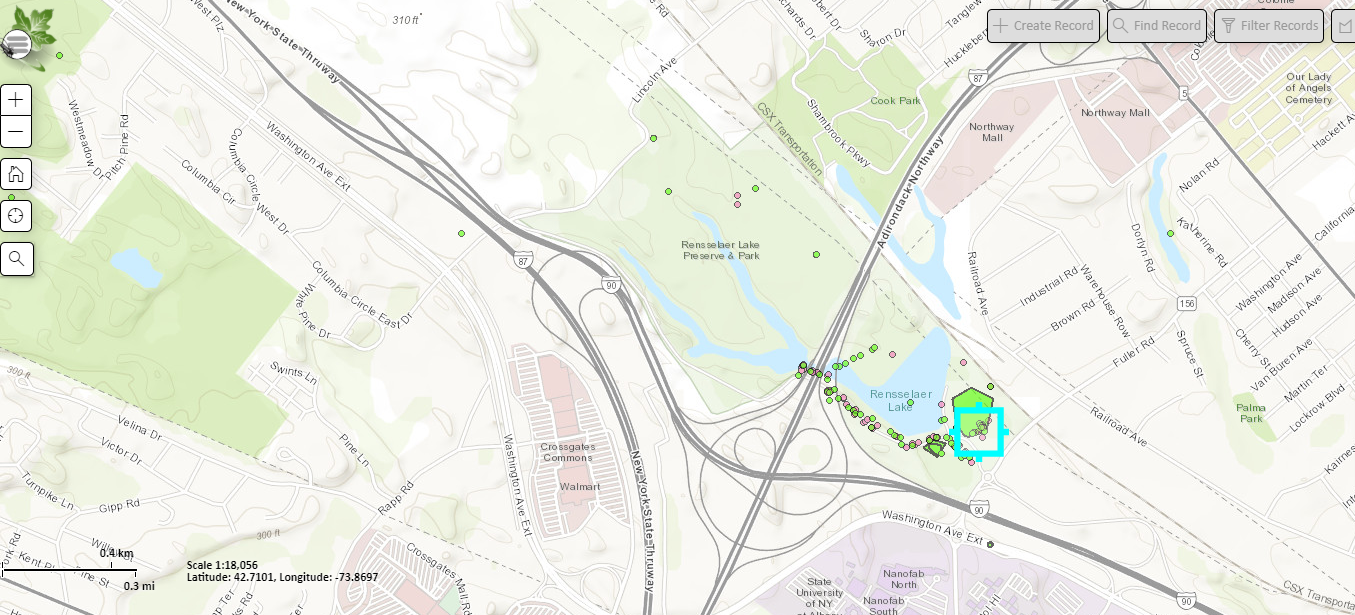 Figure 2. Black Locust (Robinia pseudoacacia) under the highway in Six Miles Waterworks Park 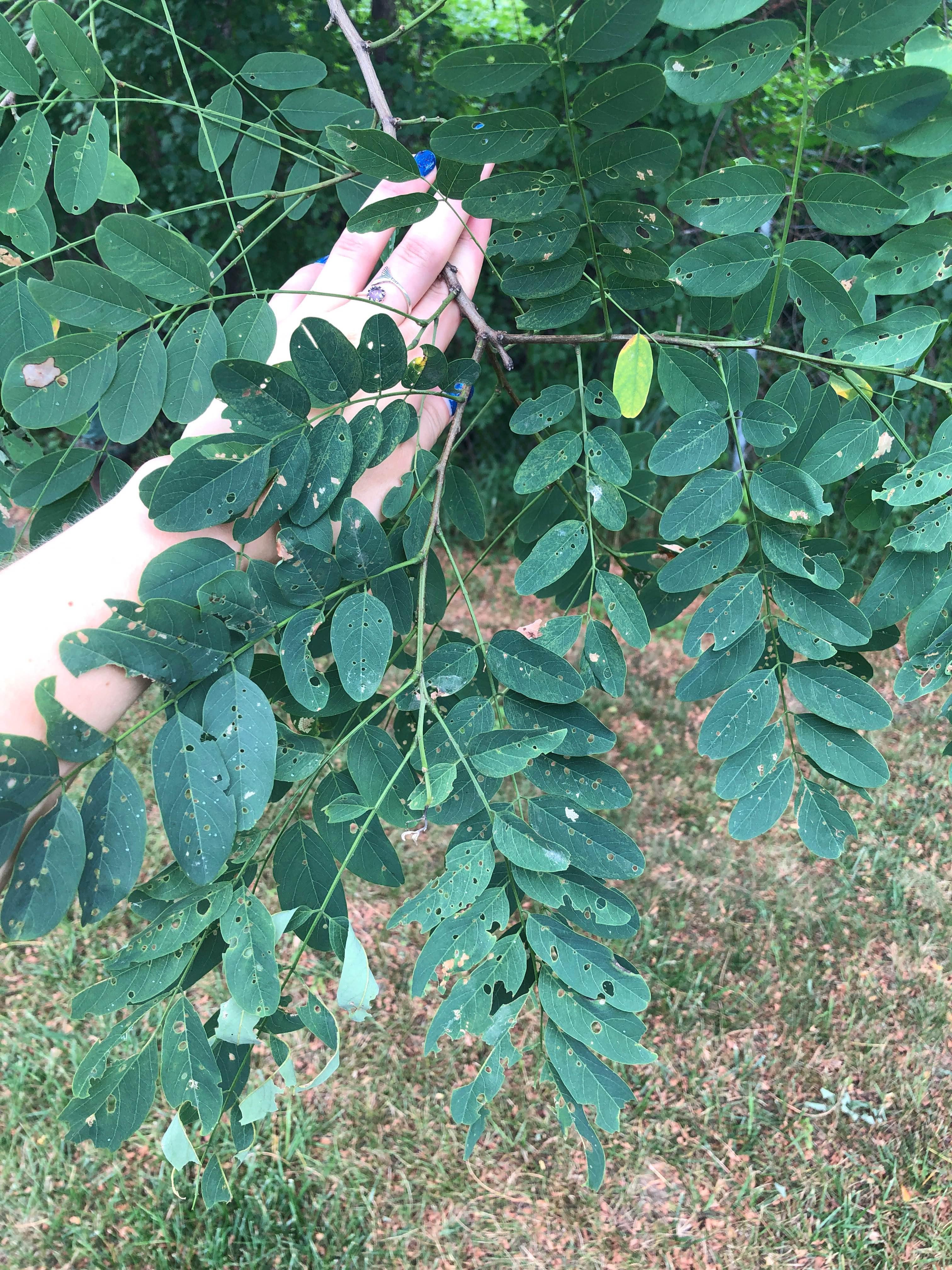 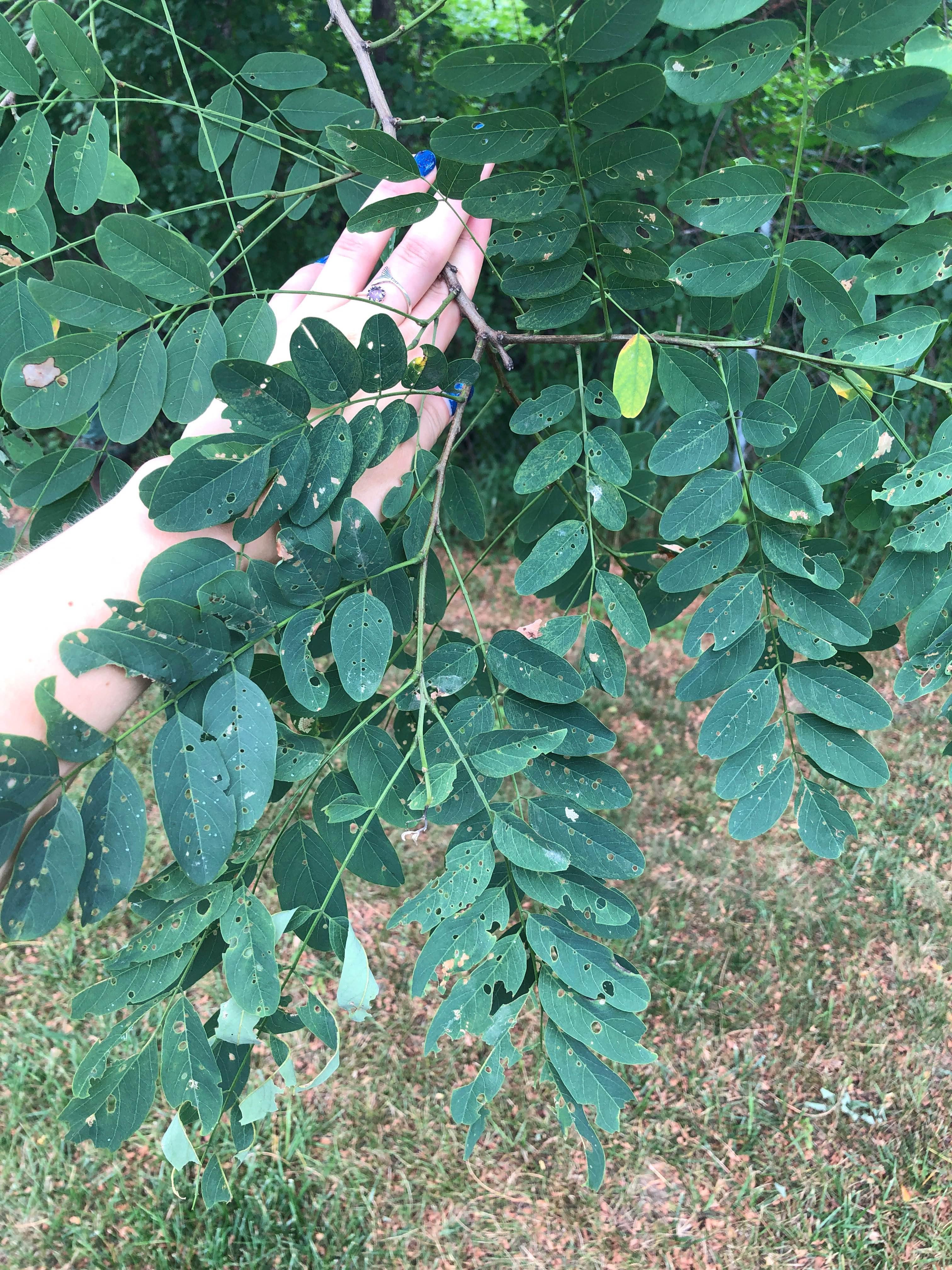 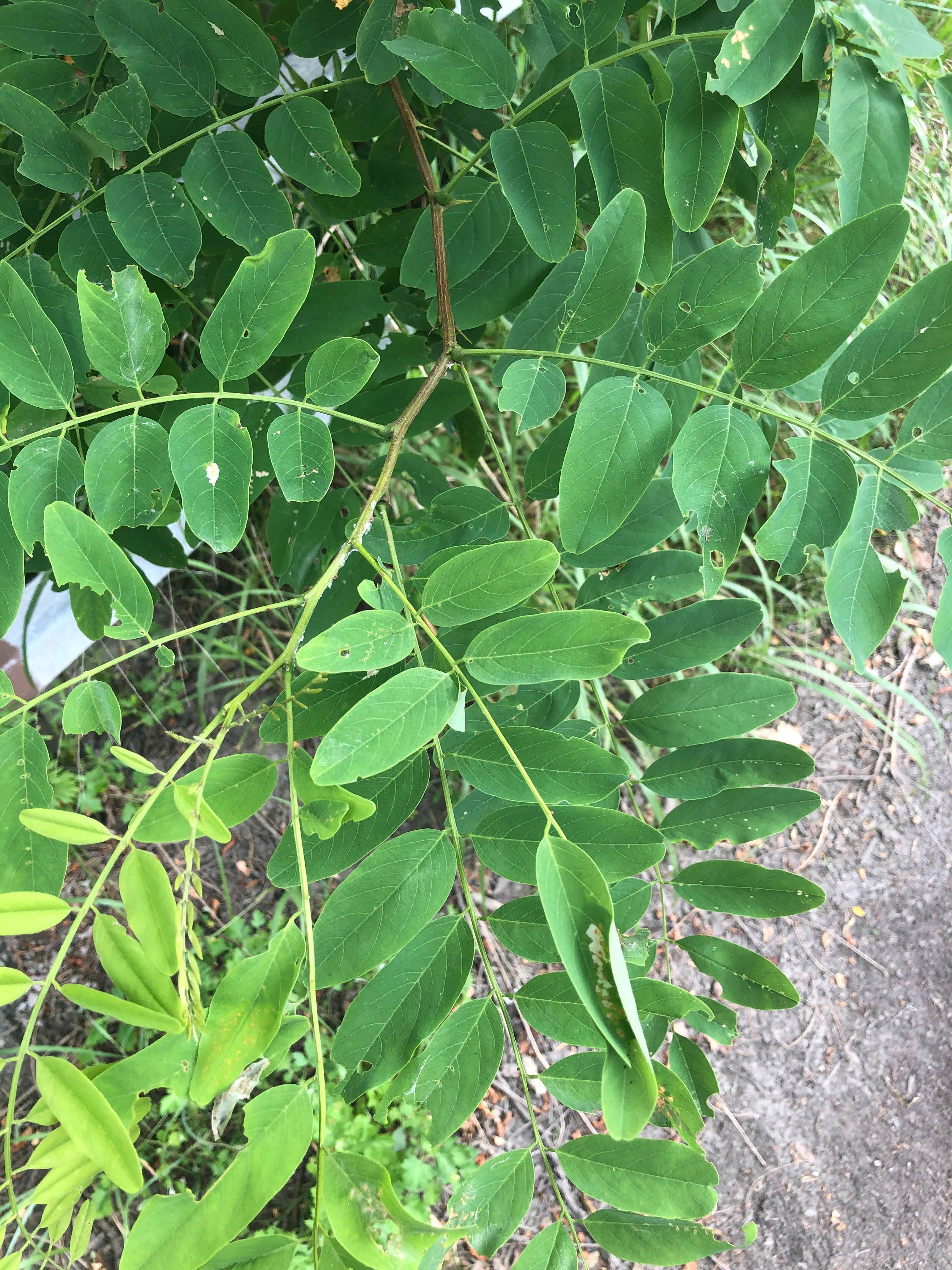 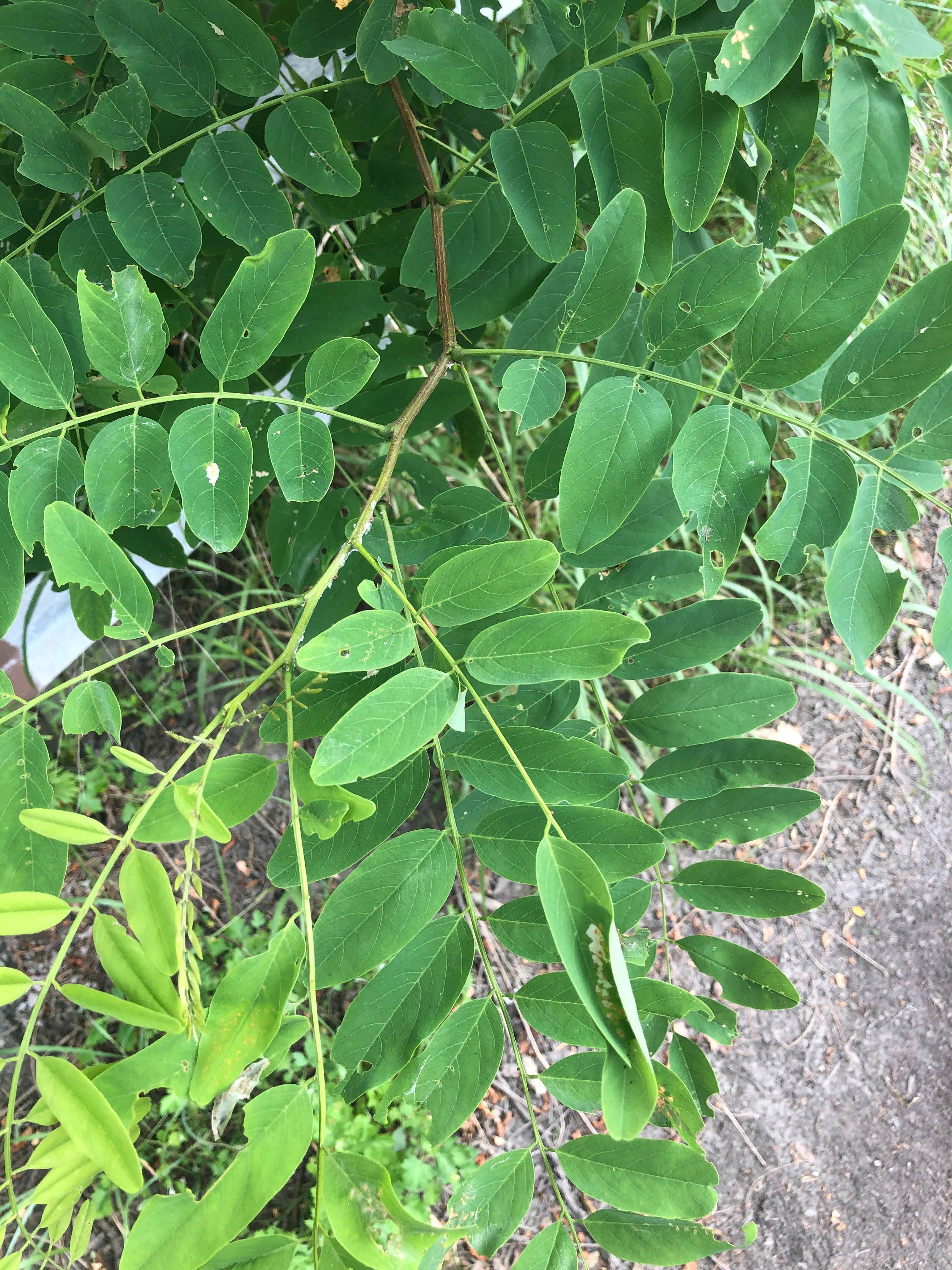 Common NameScientific NameLocations (GPS)Growth TypePhenologyCommon ReedPhragmites australis42.69854-73.83571HerbaceousVegetative Norway MapleAcer platanoides42.69662-73.82951TreeVegetativeJapanese BarberryBerberis thunbergiiShrubOriental BittersweetCelastrus orbiculatus42.69626-73.83098VineIn SeedBlack LocustRobinia pseudoacacia42.69859-73.83722TreeVegetative HoneysuckleLonicera spp42.69863-73.83543ShrubIn Seed Multiflora RoseRosa multiflora42.69661-73.8343ShrubVegetative European BarberryBerberis vulgaris42.69659 -73.83428ShrubVegetative Spotted KnapweedCenturea stoebe42.69754-73.83552HerbaceousFlowering Tree – of – Heaven Ailanthus altissima 42.69837-73.83694HerbaceousFlowering European Lily of the Valley Convallaria majalis42.69663-73.8296HerbaceousIn Seed Garlic Mustard Alliaria petiolata 42.69667-73.82959HerbaceousIn SeedCanada Thistle Cirsum arvense42.69631-73.83159HerbaceousFlowering Bull ThistleCirsium vulgare42.6983-73.83615HerbaceousFlowering Wild Carrot, Queen Anne’s Lace Daucus carota42.69615-73.83232HerbaceousFlowering Cypress SpurgeEuphoria cyparissias42.69847-73.83726HerbaceousVegetative KnotweedReynoutria spp42.69843-73.83733HerbaceousVegetative Glossy Buckthorn Frangula alnus 42.6981-73.83341TreeVegetative Ground Ivy Glechoma hederacea42.69669-73.82956HerbaceousVegetative Birdfoot Deervetch Lotus corniculatus42.69598-73.83283HerbaceousFlowering Purple LoosestrifeLythrum salicaria42.69606-73.83254HerbaceousFlowering White Mulberry Morus alba 42.69717-73.83502Tree Vegetative Eurasian Water-milfoilMyriophyllum spicatum42.69635-73.83168Aquatic Vegetative Japanese KnotweedReynoutria japonica42.69781-73.83593HerbaceousVegetative Curly PondweedPotamogeton crispus42.69734-73.83131AquaticVegetative Common BuckthornRhamnus cathartica42.69612-73.83086TreeVegetative Climbing NightshadeSolanum dulcamara 42.69842-73.83687VineFlowering ColtsfootTussilago farfara42.6961-73.83255Vine Vegetative Great MulleinVerbascum thapsus42.69588-73.8303HerbaceousFlowering 